OFFICAL ENTRY FORM – WLU Lary Loew Hilltopper Scramble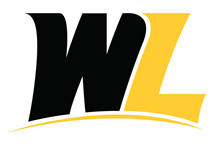 Monday, June 26, 2017 – 1:00 pm Shotgun StartOnline registration and payment can be made at: https://westliberty.edu/hac/lary-loew-hilltopper-golf-scrambleor complete the following registration form and mail with check to address below.  Complete the following registration form and mail with check to address below.Team Participation:  ___ 1 Team of Four - $400     Company Name:  ____________________________________1. 	Captain’s Name:  _____________________________________________________________	Address:  ___________________________________________________________________	Phone Number:  _____________________________________________________________	Handicap:  __________________________________________________________________2.  	Name:  _____________________________________________________________________	Address:  ___________________________________________________________________	Phone Number:  _____________________________________________________________	Handicap:  __________________________________________________________________3.  	Name:  _____________________________________________________________________	Address:  ___________________________________________________________________	Phone Number:  _____________________________________________________________	Handicap:  __________________________________________________________________4.  	Name:  _____________________________________________________________________	Address:  ___________________________________________________________________	Phone Number:  _____________________________________________________________	Handicap:  __________________________________________________________________Please return completed form and check payable to WLU Foundation by June 19, 2017 to:     West Liberty UniversityOffice of Development 208 University Drive, CUB 122West Liberty, WV  26074